West Virginia Board of Examiners forSpeech-Language Pathology and AudiologyBoard MembersErin Leigh-Ann Browning, M.A., CCC-SLP, PresidentVickie Pullins, M.A., CCC-SLP, SecretaryDr. Michael J. Zagarella, Au.D., CCC-ADr. Vernon N. Mullins, Au.D, CCC-AJoe E. Richards, M.A., Citizen MemberBOARD MEETING AGENDAOctober 22, 2019 @ 5 PMBoard Office via Zoom Video Conference99 Edmiston Way, Suite 214Buckhannon, WV  26201Call to OrderApproval of Minutes – September 18, 2019 meeting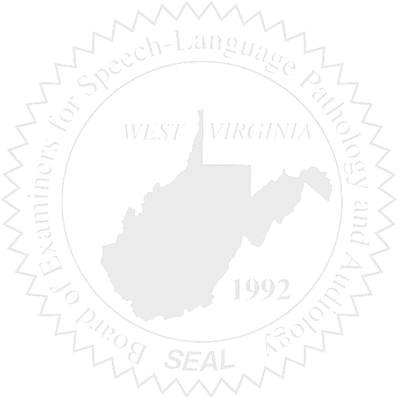 OLD BUSINESSBoard approval of Rule 29-1 & 29-4 revision(s)NEW BUSINESSSLP Scope of Practice DiscussionNext Meeting Date